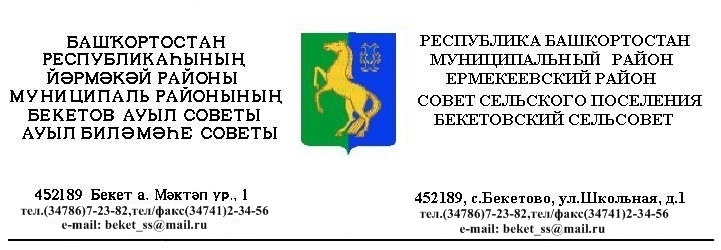 ҠАРАР                                                                             РЕШЕНИЕ«03 »  сентябрь  2014 й.                        №  36.4                 «03»  сентября  2014 г.                               О  внесении  изменений  в    Положение  об  Администрации   сельского поселения  Бекетовский  сельсовет муниципального  района Ермекеевский район   Республики Башкортостан  утвержденный  решением Совета  сельского поселения  Бекетовский  сельсовет муниципального   района Ермекеевский  район   Республики Башкортостан № 46.6 от 28.02.2014.          1. Руководствуясь Федеральным законом № 131-ФЗ от 06.10.2003 года «Об общих принципах организации местного самоуправления в Российской Федерации», Законом Республики Башкортостан от 18.03.2005 года № 162-з «О местном самоуправлении в Республики Башкортостан» , Уставом   сельского поселения  Бекетовский  сельсовет муниципального     района Ермекеевский район   Республики Башкортостан Совет   сельского поселения  Бекетовский  сельсовет муниципального     района Ермекеевский район   Республики Башкортостан  решил :1. 1. Внести  изменения  в  Положение  об  Администрации сельского поселения    Бекетовский сельсовет    утвержденный  решением Совета  сельского поселения      Бекетовский  сельсовет муниципального   района Ермекеевский      район   Республики Башкортостан № 46.6 от 28.02.2014. следующего  содержания:-   пункт 1.4 абзац 2-ой отменить и изложить  в следующей редакции:      сокращенное  название - Администрация СП Бекетовский сельсовет МР Ермекеевский  район  РБ.-  пункт 5.5 внести изменения : глава Администрации – заменить глава сельского поселения.     2. Решение обнародовать на информационном стенде в здании администрации сельского поселения Бекетовский сельсовет по адресу : РБ, Ермекеевский район , с. Бекетово , ул. Школьная 1 и разместить на сайте администрации сельского поселения www.spbeketovo.ru.     3. Главе  сельского поселения  Бекетовский сельсовет муниципального района Ермекеевский район Республики Башкортостан выступить заявителем и представить соответствующие документы для внесения изменений в  сведения о юридическом лице содержащиеся в едином государственном реестре юридических лиц. Глава сельского поселения                                    З.З.Исламова 